How to Make Spelling Fun!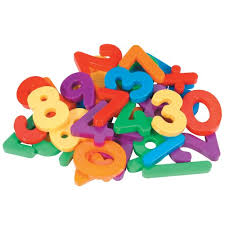 Use magnetic letters on a refrigerator or cookie sheet to spell words.Cut out letters from a newspaper or magazine to spell words.Call out spelling words in the car.Spell words with glue and sprinkle glitter on them or use glitter pens.Got a Magna Doodle? Write your spelling words on it!Write words in sand or shaving cream.Write spelling words in bubble letters.Use ABC cookie cutters and play-dough to cut out letters to spell words.Paint spelling wordsWebsites:SpellingCity.comKidsspell.comAAAspell.com